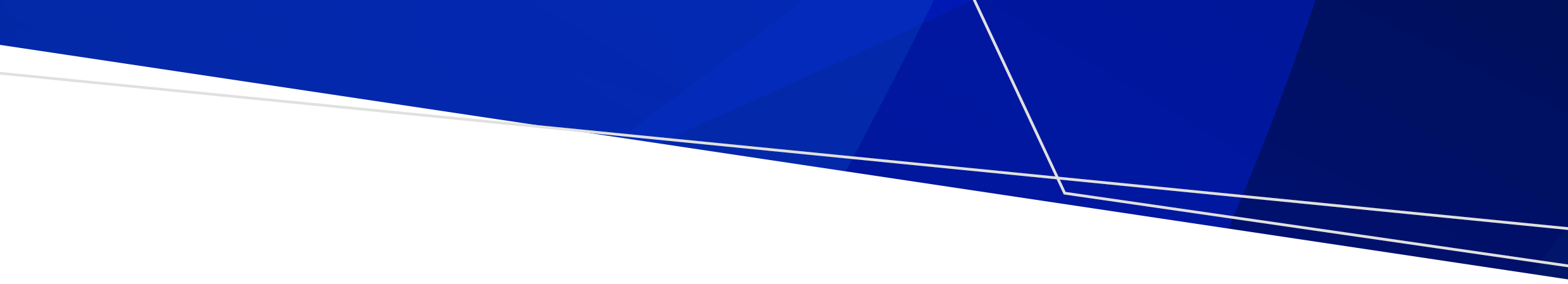 Purpose and ScopeTo provide guidance for the reporting of ambulatory mental health consumer activity in CMI/ODS for the Families where a Parent has a Mental Illness (FaPMI) community worker for children and young people (CYP).In scope:Reporting guidance for ambulatory community mental health activity data of consumers in CMI/ODSOverviewThe FaPMI program aims to improve outcomes for consumers who are parents, their children and families by reducing the impact of parental mental illness on all family members through timely, coordinated, preventative and supportive action within adult and older adult area mental health services.   As part of recommendation 32.2, the Royal Commission recommends that the Victorian Government broaden the scope and reach of the FaPMI program.  To enable delivery of recommendations the scope of the FaPMI program is to be broadened to include support workers for young carers across the state.  Support to young carers will be provided by adult and older adult area mental health and wellbeing services on an outreach basis.The aim of the FaPMI community worker CYP role is to provide:active follow-up and outreach and help young carers develop strong support networks of their own that they can draw on for support long termpractical support, information and connection to children and young peoplesupport children, young people and their families to access financial assistancepromote awareness of AMHS supports to service providersdevelop pathways to supports for children and young peopleparticipate in FaPMI statewide activities including working groups and FaPMI community worker CYP community of practiceco-facilitation of peer groups for children and young peopleaccess more formal support services where gaps in informal supports are identifiedstrengthen existing support networksActivity Data ReportingA requirement of the FaPMI Community Worker CYP is for activity to be recorded via the CMI/ODS. To ensure this is done correctly, health services should: have set up a FaPMI subcentre according to previous advice (also shown below)be aware of the correct process for recording community contacts and the criteria for recording the type of contact A new discipline has been created in the Healthcare Professionals (HCP) table to identify the FaPMI Community Worker for recording of contacts by this discipline.Note:  FaPMI clinicians are able to record community contact type of “Specialty MH Service Development”, however, the FaPMI community worker is unable to record contacts using this contact type.Subcentre / Program SetupThis subcentre and program setup for FaPMI was also referred to in the FaPMI Program Guidelines and is listed again for your information:SubcentreProgramFor More InformationFurther information about the correct use of CMI/ODS can be found on the Victorian Government’s website.  In particular, see the sections on; Registration of Clients, CMI/ODS Service Contacts and Subcentre/Program Maintenance. https://www.health.vic.gov.au/research-and-reporting/bulletins-and-program-management-circulars-pmcFor any queries relating to data reporting or program setup please email: MHDReporting@health.vic.gov.auMental Health Bulletin 68FaPMI Community Worker for Children & Young People (CYP)Subcentre NameSubcentre TypeCampusProgram ClassOM SettingCaseloadOpen ReasonFaPMICommunity[The CMI/ODS campus]CommunityNot requiredNot requiredNew ServiceProgram DescriptionClassificationProgram TypeTarget PopulationFund SourceStart DateAMHS specificCommunityComm, FaPMI – Child & Adolescent (CF1),orComm, FaPMI – Adult (CF2)Children of Parents with Severe Mental Illness or Drug AbuseAdult Integrated Community ServicesWhen program commenced at serviceTo receive this publication in an accessible format please email MHD Reporting <MHDReporting@health.vic.gov.au>Authorised and published by the Victorian Government, 1 Treasury Place, Melbourne.ISSN 2653-620X - Online (pdf/word)Available at Bulletins and Program Management Circulars (PMC) - <https://www.health.vic.gov.au/research-and-reporting/bulletins-and-program-management-circulars-pmc>© State of Victoria, Department of Health, November 2022